T.C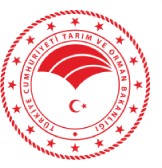 TARIM VE ORMAN BAKANLIĞITARIM REFORMU GENEL MÜDÜRLÜĞÜKırsal Kalkınmada Uzman Eller Projesi Hibe BaşvurusuNihai Puan Ek ListesiT.CTARIM VE ORMAN BAKANLIĞI TARIM REFORMU GENEL MÜDÜRLÜĞÜKırsal Kalkınmada Uzman Eller Projesi Hibe BaşvurusuNihai Puan ListesiSayıYılBaşvuru Sahibi BilgileriProje BilgileriDurumİkametgah Adresi12023TC No:……………….Ad Soyad:MUSTAFA ELİBOLİl:SAMSUN İlçe:HAVZAAsilERSANDIK MAH. ERSANDIK SK. NO: 32 HAVZA / SAMSUNTelefon No:……………Mahalle:ERSANDIKMezuniyet:Önlisans/Konu:01 HAYVANSAL ÜRETİMLaborant ve Veteriner Sağlık/Alt Konu:01.01 Büyükbaş HayvanYaş:22.47Yetiştiriciliği - Süt Sığırı Yetiştiriciliği22023TC No:……………….Ad Soyad:ONUR DOĞANİl:SAMSUN İlçe:BAFRAAsilSARIKÖY MAH. KÖMÜRKUYUSU SK. NO:6 BAFRA / SAMSUNTelefon No:…………..Mahalle:SARIKÖYMezuniyet:Önlisans/Konu:01 HAYVANSAL ÜRETİMLaborant ve Veteriner Sağlık/Alt Konu:01.01 Büyükbaş HayvanYaş:23.38Yetiştiriciliği - Süt Sığırı Yetiştiriciliği32023TC No:……………….Ad Soyad:MUSTAFA AZGINTelefon No:……………İl:SAMSUNİlçe:VEZİRKÖPRÜMahalle:DOYRANAsilDOYRAN MAH. MERKEZ MH._2 SK. NO:63 İÇ KAPI NO: 2 VEZİRKÖPRÜ / SAMSUNMezuniyet:Önlisans/Konu:01 HAYVANSAL ÜRETİMLaborant ve Veteriner Sağlık/Alt Konu:01.01 Büyükbaş HayvanYaş:22.30Yetiştiriciliği - Süt Sığırı Yetiştiriciliği42023TC No:………………….Ad Soyad:ÇAĞATAY ASLANTelefon No:………………İl:SAMSUNİlçe:TEKKEKÖYMahalle:YENİ BÜYÜKLÜAsilYENİ BÜYÜKLÜ MAH. SAMSUN CADDESİ CAD. NO: 445 İÇ KAPI NO: 1 TEKKEKÖY / SAMSUNMezuniyet:Önlisans/Konu:01 HAYVANSAL ÜRETİMLaborant ve Veteriner Sağlık (AÖF)/Alt Konu:01.02 Büyükbaş HayvanYaş:33.94Yetiştiriciliği - Besi Sığırı YetiştiriciliğiSayıYılBaşvuru Sahibi BilgileriProje BilgileriDurumİkametgah Adresi12023TC No:……………..Ad Soyad:ELİF DURMUŞTelefon No: ……………..İl:SAMSUN İlçe:CANİKMahalle:SARIBIYIKYedekKILIÇDEDE MAH. ÇETİNKAYA SK. SAMKENT B BLOK NO: 18 İÇ KAPI NO: 25 İLKADIM / SAMSUNMezuniyet:Önlisans/Konu:01 HAYVANSAL ÜRETİMSeracılık/Alt Konu:01.06 Arı Yetiştiriciliği ve BalYaş:35.89Üretimi22023TC No: ……………..Ad Soyad:ABDULAZİZ GÜVELİOĞLUTelefon No: ……………..İl:SAMSUNİlçe:ÇARŞAMBAMahalle:AĞCAGÜNEYYedekSARICALI MAH. MÜFTÜOĞLU SK. CENGIZ APT NO: 3 İÇ KAPI NO: 7 ÇARŞAMBA / SAMSUNMezuniyet:Önlisans/Konu:01 HAYVANSAL ÜRETİMEt Endüstrisi/Alt Konu:01.02 Büyükbaş HayvanYaş:39.49Yetiştiriciliği - Besi Sığırı Yetiştiriciliği32023TC No: ……………..Ad Soyad:KÜRŞAT GÜLERTelefon No: ……………..İl:SAMSUNİlçe:ÇARŞAMBAMahalle:AĞCAGÜNEYYedekAĞCAGÜNEY MAH. MISIRLILAR CAD. NO: 78 İÇ KAPI NO: 1 ÇARŞAMBA / SAMSUNMezuniyet:Önlisans/Konu:02 BİTKİSEL ÜRETİMLaborant ve Veteriner Sağlık/ Yaş:23.51Alt Konu:02.02 Fide, Fidan Yetiştiriciliği42023TC No: ……………..Ad Soyad:FATMA HASPULATTelefon No: ……………..İl:SAMSUN İlçe:BAFRAMahalle:ÇETİNKAYAYedekÇETİNKAYA MAH. ŞEHİT EROLHASPULAT CAD. NO: 23 İÇ KAPI NO: 1BAFRA / SAMSUNMezuniyet:Önlisans/Konu:01 HAYVANSAL ÜRETİMBitki Koruma/Alt Konu:01.01 Büyükbaş HayvanYaş:34.24Yetiştiriciliği - Süt Sığırı Yetiştiriciliği52023TC No: ……………..Ad Soyad:MERT ŞENTÜRKTelefon No: ……………..İl:SAMSUN İlçe:TERMEMahalle:KÖYBUCAĞIYedekKÖYBUCAĞI MAH. KÖYBUCAĞIGÖLKÖYLÜLER SK. NO: 5 TERME /SAMSUNMezuniyet:Önlisans/Konu:01 HAYVANSAL ÜRETİMOrmancılık ve Orman Ürünleri/Alt Konu:01.02 Büyükbaş HayvanYaş:22.36Yetiştiriciliği - Besi Sığırı Yetiştiriciliği62023TC No: ……………..Ad Soyad:SAFA İSLAMİl:SAMSUN İlçe:BAFRAYedekBALIKLAR MAH. BALIKLAR MERKEZ SK. NO: 90 BAFRA / SAMSUNTelefon No: ……………..Mahalle:BALIKLARMezuniyet:Önlisans/Konu:01 HAYVANSAL ÜRETİMTarım Makineleri/Alt Konu:01.01 Büyükbaş HayvanYaş:30.34Yetiştiriciliği - Süt Sığırı Yetiştiriciliği72023TC No: ……………..Ad Soyad:MEHMET YAĞIZTelefon No: ……………..İl:SAMSUNİlçe:VEZİRKÖPRÜMahalle:KABALIYedekBAHÇELİEVLER MAH. ŞEHİT J.ER MURAT ÇAĞLAYAN SK. NO: 8 İÇ KAPI NO: 1VEZİRKÖPRÜ / SAMSUNMezuniyet:Önlisans/Konu:01 HAYVANSAL ÜRETİMLaborant ve Veteriner Sağlık (AÖF)/Alt Konu:01.06 Arı Yetiştiriciliği ve BalYaş:43.94Üretimi